
Собрание  представителей сельского поселения Артюшкино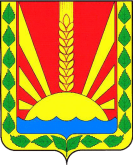 муниципального района Шенталинский Самарской  области________________________________________________________________________________________________________________село Артюшкино,   ул. Советская, 61тел. (8-84652)47-5-10e-mail: artyushkino@shentala.su   http://www artyushkino.shentala.suРЕШЕНИЕ № 133 от  03  января   2019 г.    Об утверждении Порядка уплаты населением платежей в соответствии с решением, принятым на сходе граждан об использовании средств самообложения граждан, а также платежей, осуществляемых в виде добровольных пожертвований граждан и юридических лиц на решение вопросов местного значения, определенных в решении об использовании средств самообложения гражданВ соответствии со статьей 56 Федерального закона  от 06.10.2003 № 131-ФЗ «Об общих принципах организации местного самоуправления в Российской Федерации» и утвержденной постановлением Правительства Самарской области 17.05.2017 № 323 государственной программой Самарской области «Поддержка инициатив населения муниципальных образований в Самарской области» на 2017 - 2025 годы Собрание представителей сельского поселения Артюшкино муниципального района  Шенталинский Самарской области РЕШИЛО:Утвердить Порядок уплаты населением платежей в соответствии с решением, принятым на сходе граждан об использовании средств самообложения граждан, а также платежей, осуществляемых в виде добровольных пожертвований граждан и юридических лиц на решение вопросов местного значения, определенных в решении об использовании средств самообложения  граждан (Приложение № 1).Рекомендовать гражданам, проживающим на территории  сельского поселения Артюшкино муниципального района Шенталинский Самарской области,  во исполнение решения об использовании средств самообложения граждан осуществлять перечисление средств самообложения с использованием формы платежного поручения, предусмотренного в Приложении № 2 к настоящему Решению.Рекомендовать гражданам, проживающим на территории сельского поселения Артюшкино муниципального района Шенталинский Самарской области,  а также юридическим лицам, заинтересованным в содействии в решении вопросов местного значения, определенных в принятом решении об использовании средств самообложения граждан, осуществлять перечисление средств в виде добровольных пожертвований (помимо предусмотренных пунктом 2 настоящего Решения средств) с использованием формы платежного поручения, предусмотренного в Приложении № 3 к настоящему Решению.Опубликовать настоящее решение в газете «Вестник поселения Артюшкино».  Настоящее решение вступает в силу со дня  его официального опубликования.Председатель Собрания представителейсельского поселения Артюшкиномуниципального района Шенталинский	                                       Григорьев О.Г.      		Глава сельского поселения Артюшкиномуниципального района Шенталинский		                            Панина Л.И.Приложение № 1к решению Собрания представителей сельского поселения Артюшкино муниципального района Шенталинский Самарской областиот  03 января  2019 года №133Порядокуплаты населением платежей в соответствии с решением, принятым на сходе граждан  об использовании средств самообложения граждан, а также платежей, осуществляемых в виде добровольных пожертвований граждан и юридических лиц на решение вопросов местного значения, определенных в решении об использовании средств самообложения граждан1. Настоящий Порядок распространяется своё действие на обязательные платежи граждан, осуществляемые на основании решения, принятого на сходе граждан  об использовании средств самообложения граждан (далее – обязательные платежи), а также на платежи, осуществляемые в виде добровольных пожертвований граждан (помимо обязательных платежей) и юридических лиц, направляемых на решение вопросов местного значения, определенных в решении об использовании средств самообложения граждан (далее – добровольные платежи). 2. Администратором доходов бюджета сельского поселения Артюшкино муниципального района Шенталинский Самарской области  (далее – местный бюджет) является Администрация сельского поселения Артюшкино муниципального района Шенталинский Самарской области. 3. Администратор доходов местного бюджета осуществляет в соответствии с законодательством Российской Федерации:1) контроль за правильностью исчисления, полнотой и своевременностью уплаты обязательных платежей; 2) начисление, учет, взыскание и принятие решений о возврате (зачете) излишне уплаченных обязательных платежей.4. Обязательные и добровольные платежи перечисляются на счет местного бюджета и расходуются на решение вопросов местного значения, определенных в решении об использовании средств самообложения граждан.5. Обязательные платежи в соответствии с принятым до вступления в силу настоящего Решения решением об использовании средств самообложения граждан должны быть перечислены в течение одного месяца со дня вступления в силу настоящего Решения, а для последующего решения об использовании средств самообложения граждан – в течение одного месяца со дня принятия соответствующего решения об использовании средств самообложения граждан.  Приложение № 2к решению Собрания представителей сельского поселения Артюшкино муниципального района Шенталинский Самарской областиот  03 января  2019 года №133Приложение № 3к решению Собрания представителей сельского поселения Артюшкино муниципального района Шенталинский Самарской областиот  03 января  2019 года №133 0401060 0401060 0401060 0401060 0401060 0401060 Поступ. в б анк плат.   Поступ. в б анк плат.   Поступ. в б анк плат.   Поступ. в б анк плат.   Поступ. в б анк плат.   Поступ. в б анк плат.   Поступ. в б анк плат.   Списано со сч. плат.  Списано со сч. плат.  Списано со сч. плат.  Списано со сч. плат.  Списано со сч. плат.  Списано со сч. плат. ПЛАТЕЖНОЕ ПОРУЧЕНИЕ№ _____ПЛАТЕЖНОЕ ПОРУЧЕНИЕ№ _____ПЛАТЕЖНОЕ ПОРУЧЕНИЕ№ _____ПЛАТЕЖНОЕ ПОРУЧЕНИЕ№ _____ПЛАТЕЖНОЕ ПОРУЧЕНИЕ№ _____ПЛАТЕЖНОЕ ПОРУЧЕНИЕ№ _____ПЛАТЕЖНОЕ ПОРУЧЕНИЕ№ _____ПЛАТЕЖНОЕ ПОРУЧЕНИЕ№ _____ПЛАТЕЖНОЕ ПОРУЧЕНИЕ№ _____ПЛАТЕЖНОЕ ПОРУЧЕНИЕ№ _____ПЛАТЕЖНОЕ ПОРУЧЕНИЕ№ _____ПЛАТЕЖНОЕ ПОРУЧЕНИЕ№ _____ПЛАТЕЖНОЕ ПОРУЧЕНИЕ№ _____ПЛАТЕЖНОЕ ПОРУЧЕНИЕ№ _____ПЛАТЕЖНОЕ ПОРУЧЕНИЕ№ _____ПЛАТЕЖНОЕ ПОРУЧЕНИЕ№ _____ПЛАТЕЖНОЕ ПОРУЧЕНИЕ№ _____ДатаДатаДатаДатаДатаДатаДатаДатаДатаДатаДатаДатаВид платежаВид платежаВид платежаВид платежаВид платежаВид платежаВид платежаВид платежаСумма прописьюСумма прописьюСумма прописьюСумма прописью________________________рубля 00  копеек________________________рубля 00  копеек________________________рубля 00  копеек________________________рубля 00  копеек________________________рубля 00  копеек________________________рубля 00  копеек________________________рубля 00  копеек________________________рубля 00  копеек________________________рубля 00  копеек________________________рубля 00  копеек________________________рубля 00  копеек________________________рубля 00  копеек________________________рубля 00  копеек________________________рубля 00  копеек________________________рубля 00  копеек________________________рубля 00  копеек________________________рубля 00  копеек________________________рубля 00  копеек________________________рубля 00  копеек________________________рубля 00  копеек________________________рубля 00  копеек________________________рубля 00  копеек________________________рубля 00  копеек________________________рубля 00  копеек________________________рубля 00  копеек________________________рубля 00  копеек________________________рубля 00  копеек________________________рубля 00  копеек________________________рубля 00  копеек________________________рубля 00  копеек________________________рубля 00  копеек________________________рубля 00  копеек________________________рубля 00  копеек________________________рубля 00  копеек________________________рубля 00  копеек________________________рубля 00  копеек________________________рубля 00  копеек________________________рубля 00  копеек________________________рубля 00  копеек________________________рубля 00  копеек________________________рубля 00  копеек________________________рубля 00  копеек________________________рубля 00  копеекСумма прописьюСумма прописьюСумма прописьюСумма прописью________________________рубля 00  копеек________________________рубля 00  копеек________________________рубля 00  копеек________________________рубля 00  копеек________________________рубля 00  копеек________________________рубля 00  копеек________________________рубля 00  копеек________________________рубля 00  копеек________________________рубля 00  копеек________________________рубля 00  копеек________________________рубля 00  копеек________________________рубля 00  копеек________________________рубля 00  копеек________________________рубля 00  копеек________________________рубля 00  копеек________________________рубля 00  копеек________________________рубля 00  копеек________________________рубля 00  копеек________________________рубля 00  копеек________________________рубля 00  копеек________________________рубля 00  копеек________________________рубля 00  копеек________________________рубля 00  копеек________________________рубля 00  копеек________________________рубля 00  копеек________________________рубля 00  копеек________________________рубля 00  копеек________________________рубля 00  копеек________________________рубля 00  копеек________________________рубля 00  копеек________________________рубля 00  копеек________________________рубля 00  копеек________________________рубля 00  копеек________________________рубля 00  копеек________________________рубля 00  копеек________________________рубля 00  копеек________________________рубля 00  копеек________________________рубля 00  копеек________________________рубля 00  копеек________________________рубля 00  копеек________________________рубля 00  копеек________________________рубля 00  копеек________________________рубля 00  копеекСумма прописьюСумма прописьюСумма прописьюСумма прописью________________________рубля 00  копеек________________________рубля 00  копеек________________________рубля 00  копеек________________________рубля 00  копеек________________________рубля 00  копеек________________________рубля 00  копеек________________________рубля 00  копеек________________________рубля 00  копеек________________________рубля 00  копеек________________________рубля 00  копеек________________________рубля 00  копеек________________________рубля 00  копеек________________________рубля 00  копеек________________________рубля 00  копеек________________________рубля 00  копеек________________________рубля 00  копеек________________________рубля 00  копеек________________________рубля 00  копеек________________________рубля 00  копеек________________________рубля 00  копеек________________________рубля 00  копеек________________________рубля 00  копеек________________________рубля 00  копеек________________________рубля 00  копеек________________________рубля 00  копеек________________________рубля 00  копеек________________________рубля 00  копеек________________________рубля 00  копеек________________________рубля 00  копеек________________________рубля 00  копеек________________________рубля 00  копеек________________________рубля 00  копеек________________________рубля 00  копеек________________________рубля 00  копеек________________________рубля 00  копеек________________________рубля 00  копеек________________________рубля 00  копеек________________________рубля 00  копеек________________________рубля 00  копеек________________________рубля 00  копеек________________________рубля 00  копеек________________________рубля 00  копеек________________________рубля 00  копеекИНН ИНН ИНН ИНН ИНН ИНН ИНН ИНН ИНН ИНН КППКППКППКППКППКППКППКППКППКППКППКППКППКППКППСуммаСуммаСуммаСуммаСумма0.000.000.000.000.000.000.000.000.000.000.000.000.000.000.000.000.00(Физическое лицо)(Физическое лицо)(Физическое лицо)(Физическое лицо)(Физическое лицо)(Физическое лицо)(Физическое лицо)(Физическое лицо)(Физическое лицо)(Физическое лицо)(Физическое лицо)(Физическое лицо)(Физическое лицо)(Физическое лицо)(Физическое лицо)(Физическое лицо)(Физическое лицо)(Физическое лицо)(Физическое лицо)(Физическое лицо)(Физическое лицо)(Физическое лицо)(Физическое лицо)(Физическое лицо)(Физическое лицо)(Физическое лицо)(Физическое лицо)(Физическое лицо)(Физическое лицо)(Физическое лицо)(Физическое лицо)(Физическое лицо)(Физическое лицо)(Физическое лицо)(Физическое лицо)(Физическое лицо)(Физическое лицо)(Физическое лицо)(Физическое лицо)(Физическое лицо)(Физическое лицо)(Физическое лицо)(Физическое лицо)(Физическое лицо)(Физическое лицо)(Физическое лицо)(Физическое лицо)(Физическое лицо)(Физическое лицо)(Физическое лицо)(Физическое лицо)(Физическое лицо)(Физическое лицо)(Физическое лицо)(Физическое лицо)(Физическое лицо)(Физическое лицо)(Физическое лицо)(Физическое лицо)(Физическое лицо)(Физическое лицо)(Физическое лицо)(Физическое лицо)(Физическое лицо)(Физическое лицо)(Физическое лицо)(Физическое лицо)(Физическое лицо)(Физическое лицо)(Физическое лицо)(Физическое лицо)(Физическое лицо)(Физическое лицо)(Физическое лицо)(Физическое лицо)Сч. №Сч. №Сч. №Сч. №Сч. №(Физическое лицо)(Физическое лицо)(Физическое лицо)(Физическое лицо)(Физическое лицо)(Физическое лицо)(Физическое лицо)(Физическое лицо)(Физическое лицо)(Физическое лицо)(Физическое лицо)(Физическое лицо)(Физическое лицо)(Физическое лицо)(Физическое лицо)(Физическое лицо)(Физическое лицо)(Физическое лицо)(Физическое лицо)(Физическое лицо)(Физическое лицо)(Физическое лицо)(Физическое лицо)(Физическое лицо)(Физическое лицо)Сч. №Сч. №Сч. №Сч. №Сч. №ПлательщикПлательщикПлательщикПлательщикПлательщикПлательщикПлательщикПлательщикПлательщикПлательщикПлательщикПлательщикПлательщикПлательщикПлательщикПлательщикПлательщикПлательщикПлательщикПлательщикПлательщикПлательщикПлательщикПлательщикПлательщикСч. №Сч. №Сч. №Сч. №Сч. №БИКБИКБИКБИКБИКСч. №Сч. №Сч. №Сч. №Сч. №Банк плательщикаБанк плательщикаБанк плательщикаБанк плательщикаБанк плательщикаБанк плательщикаБанк плательщикаБанк плательщикаБанк плательщикаБанк плательщикаБанк плательщикаБанк плательщикаБанк плательщикаБанк плательщикаБанк плательщикаБанк плательщикаБанк плательщикаБанк плательщикаБанк плательщикаБанк плательщикаБанк плательщикаБанк плательщикаБанк плательщикаБанк плательщикаБанк плательщикаСч. №Сч. №Сч. №Сч. №Сч. №БИКБИКБИКБИКБИКСч. №Сч. №Сч. №Сч. №Сч. №Банк получателяБанк получателяБанк получателяБанк получателяБанк получателяБанк получателяБанк получателяБанк получателяБанк получателяБанк получателяБанк получателяБанк получателяБанк получателяБанк получателяБанк получателяБанк получателяБанк получателяБанк получателяБанк получателяБанк получателяБанк получателяБанк получателяБанк получателяБанк получателяБанк получателяСч. №Сч. №Сч. №Сч. №Сч. №ИНН ИНН ИНН ИНН ИНН ИНН ИНН ИНН ИНН ИНН КПП КПП КПП КПП КПП КПП КПП КПП КПП КПП КПП КПП КПП КПП КПП Сч. №Сч. №Сч. №Сч. №Сч. №401401401401401401401401401401401401401401401401401УФК по Самарской области (Администрация сельского поселения Артюшкино)УФК по Самарской области (Администрация сельского поселения Артюшкино)УФК по Самарской области (Администрация сельского поселения Артюшкино)УФК по Самарской области (Администрация сельского поселения Артюшкино)УФК по Самарской области (Администрация сельского поселения Артюшкино)УФК по Самарской области (Администрация сельского поселения Артюшкино)УФК по Самарской области (Администрация сельского поселения Артюшкино)УФК по Самарской области (Администрация сельского поселения Артюшкино)УФК по Самарской области (Администрация сельского поселения Артюшкино)УФК по Самарской области (Администрация сельского поселения Артюшкино)УФК по Самарской области (Администрация сельского поселения Артюшкино)УФК по Самарской области (Администрация сельского поселения Артюшкино)УФК по Самарской области (Администрация сельского поселения Артюшкино)УФК по Самарской области (Администрация сельского поселения Артюшкино)УФК по Самарской области (Администрация сельского поселения Артюшкино)УФК по Самарской области (Администрация сельского поселения Артюшкино)УФК по Самарской области (Администрация сельского поселения Артюшкино)УФК по Самарской области (Администрация сельского поселения Артюшкино)УФК по Самарской области (Администрация сельского поселения Артюшкино)УФК по Самарской области (Администрация сельского поселения Артюшкино)УФК по Самарской области (Администрация сельского поселения Артюшкино)УФК по Самарской области (Администрация сельского поселения Артюшкино)УФК по Самарской области (Администрация сельского поселения Артюшкино)УФК по Самарской области (Администрация сельского поселения Артюшкино)УФК по Самарской области (Администрация сельского поселения Артюшкино)Сч. №Сч. №Сч. №Сч. №Сч. №401401401401401401401401401401401401401401401401401УФК по Самарской области (Администрация сельского поселения Артюшкино)УФК по Самарской области (Администрация сельского поселения Артюшкино)УФК по Самарской области (Администрация сельского поселения Артюшкино)УФК по Самарской области (Администрация сельского поселения Артюшкино)УФК по Самарской области (Администрация сельского поселения Артюшкино)УФК по Самарской области (Администрация сельского поселения Артюшкино)УФК по Самарской области (Администрация сельского поселения Артюшкино)УФК по Самарской области (Администрация сельского поселения Артюшкино)УФК по Самарской области (Администрация сельского поселения Артюшкино)УФК по Самарской области (Администрация сельского поселения Артюшкино)УФК по Самарской области (Администрация сельского поселения Артюшкино)УФК по Самарской области (Администрация сельского поселения Артюшкино)УФК по Самарской области (Администрация сельского поселения Артюшкино)УФК по Самарской области (Администрация сельского поселения Артюшкино)УФК по Самарской области (Администрация сельского поселения Артюшкино)УФК по Самарской области (Администрация сельского поселения Артюшкино)УФК по Самарской области (Администрация сельского поселения Артюшкино)УФК по Самарской области (Администрация сельского поселения Артюшкино)УФК по Самарской области (Администрация сельского поселения Артюшкино)УФК по Самарской области (Администрация сельского поселения Артюшкино)УФК по Самарской области (Администрация сельского поселения Артюшкино)УФК по Самарской области (Администрация сельского поселения Артюшкино)УФК по Самарской области (Администрация сельского поселения Артюшкино)УФК по Самарской области (Администрация сельского поселения Артюшкино)УФК по Самарской области (Администрация сельского поселения Артюшкино)Сч. №Сч. №Сч. №Сч. №Сч. №401401401401401401401401401401401401401401401401401УФК по Самарской области (Администрация сельского поселения Артюшкино)УФК по Самарской области (Администрация сельского поселения Артюшкино)УФК по Самарской области (Администрация сельского поселения Артюшкино)УФК по Самарской области (Администрация сельского поселения Артюшкино)УФК по Самарской области (Администрация сельского поселения Артюшкино)УФК по Самарской области (Администрация сельского поселения Артюшкино)УФК по Самарской области (Администрация сельского поселения Артюшкино)УФК по Самарской области (Администрация сельского поселения Артюшкино)УФК по Самарской области (Администрация сельского поселения Артюшкино)УФК по Самарской области (Администрация сельского поселения Артюшкино)УФК по Самарской области (Администрация сельского поселения Артюшкино)УФК по Самарской области (Администрация сельского поселения Артюшкино)УФК по Самарской области (Администрация сельского поселения Артюшкино)УФК по Самарской области (Администрация сельского поселения Артюшкино)УФК по Самарской области (Администрация сельского поселения Артюшкино)УФК по Самарской области (Администрация сельского поселения Артюшкино)УФК по Самарской области (Администрация сельского поселения Артюшкино)УФК по Самарской области (Администрация сельского поселения Артюшкино)УФК по Самарской области (Администрация сельского поселения Артюшкино)УФК по Самарской области (Администрация сельского поселения Артюшкино)УФК по Самарской области (Администрация сельского поселения Артюшкино)УФК по Самарской области (Администрация сельского поселения Артюшкино)УФК по Самарской области (Администрация сельского поселения Артюшкино)УФК по Самарской области (Администрация сельского поселения Артюшкино)УФК по Самарской области (Администрация сельского поселения Артюшкино)Вид оп.Вид оп.Вид оп.Вид оп.Вид оп.Срок плат.Срок плат.Срок плат.Срок плат.УФК по Самарской области (Администрация сельского поселения Артюшкино)УФК по Самарской области (Администрация сельского поселения Артюшкино)УФК по Самарской области (Администрация сельского поселения Артюшкино)УФК по Самарской области (Администрация сельского поселения Артюшкино)УФК по Самарской области (Администрация сельского поселения Артюшкино)УФК по Самарской области (Администрация сельского поселения Артюшкино)УФК по Самарской области (Администрация сельского поселения Артюшкино)УФК по Самарской области (Администрация сельского поселения Артюшкино)УФК по Самарской области (Администрация сельского поселения Артюшкино)УФК по Самарской области (Администрация сельского поселения Артюшкино)УФК по Самарской области (Администрация сельского поселения Артюшкино)УФК по Самарской области (Администрация сельского поселения Артюшкино)УФК по Самарской области (Администрация сельского поселения Артюшкино)УФК по Самарской области (Администрация сельского поселения Артюшкино)УФК по Самарской области (Администрация сельского поселения Артюшкино)УФК по Самарской области (Администрация сельского поселения Артюшкино)УФК по Самарской области (Администрация сельского поселения Артюшкино)УФК по Самарской области (Администрация сельского поселения Артюшкино)УФК по Самарской области (Администрация сельского поселения Артюшкино)УФК по Самарской области (Администрация сельского поселения Артюшкино)УФК по Самарской области (Администрация сельского поселения Артюшкино)УФК по Самарской области (Администрация сельского поселения Артюшкино)УФК по Самарской области (Администрация сельского поселения Артюшкино)УФК по Самарской области (Администрация сельского поселения Артюшкино)УФК по Самарской области (Администрация сельского поселения Артюшкино)Наз.пл.Наз.пл.Наз.пл.Наз.пл.Наз.пл.Очер. плат.Очер. плат.Очер. плат.Очер. плат.ПолучательПолучательПолучательПолучательПолучательПолучательПолучательПолучательПолучательПолучательПолучательПолучательПолучательПолучательПолучательПолучательПолучательПолучательПолучательПолучательПолучательПолучательПолучательПолучательПолучательКодКодКодКодКодРез. полеРез. полеРез. полеРез. поле000 1 17 14030 10 0000 180(в бюджет сельских поселений)000 1 17 14030 10 0000 180(в бюджет сельских поселений)000 1 17 14030 10 0000 180(в бюджет сельских поселений)000 1 17 14030 10 0000 180(в бюджет сельских поселений)000 1 17 14030 10 0000 180(в бюджет сельских поселений)000 1 17 14030 10 0000 180(в бюджет сельских поселений)000 1 17 14030 10 0000 180(в бюджет сельских поселений)000 1 17 14030 10 0000 180(в бюджет сельских поселений)000 1 17 14030 10 0000 180(в бюджет сельских поселений)ОКТМООКТМООКТМООКТМООКТМОУплата взносов на выполнение решения о самообложении граждан, принятого _____ 20__ года. Налог не уплачиваетсяУплата взносов на выполнение решения о самообложении граждан, принятого _____ 20__ года. Налог не уплачиваетсяУплата взносов на выполнение решения о самообложении граждан, принятого _____ 20__ года. Налог не уплачиваетсяУплата взносов на выполнение решения о самообложении граждан, принятого _____ 20__ года. Налог не уплачиваетсяУплата взносов на выполнение решения о самообложении граждан, принятого _____ 20__ года. Налог не уплачиваетсяУплата взносов на выполнение решения о самообложении граждан, принятого _____ 20__ года. Налог не уплачиваетсяУплата взносов на выполнение решения о самообложении граждан, принятого _____ 20__ года. Налог не уплачиваетсяУплата взносов на выполнение решения о самообложении граждан, принятого _____ 20__ года. Налог не уплачиваетсяУплата взносов на выполнение решения о самообложении граждан, принятого _____ 20__ года. Налог не уплачиваетсяУплата взносов на выполнение решения о самообложении граждан, принятого _____ 20__ года. Налог не уплачиваетсяУплата взносов на выполнение решения о самообложении граждан, принятого _____ 20__ года. Налог не уплачиваетсяУплата взносов на выполнение решения о самообложении граждан, принятого _____ 20__ года. Налог не уплачиваетсяУплата взносов на выполнение решения о самообложении граждан, принятого _____ 20__ года. Налог не уплачиваетсяУплата взносов на выполнение решения о самообложении граждан, принятого _____ 20__ года. Налог не уплачиваетсяУплата взносов на выполнение решения о самообложении граждан, принятого _____ 20__ года. Налог не уплачиваетсяУплата взносов на выполнение решения о самообложении граждан, принятого _____ 20__ года. Налог не уплачиваетсяУплата взносов на выполнение решения о самообложении граждан, принятого _____ 20__ года. Налог не уплачиваетсяУплата взносов на выполнение решения о самообложении граждан, принятого _____ 20__ года. Налог не уплачиваетсяУплата взносов на выполнение решения о самообложении граждан, принятого _____ 20__ года. Налог не уплачиваетсяУплата взносов на выполнение решения о самообложении граждан, принятого _____ 20__ года. Налог не уплачиваетсяУплата взносов на выполнение решения о самообложении граждан, принятого _____ 20__ года. Налог не уплачиваетсяУплата взносов на выполнение решения о самообложении граждан, принятого _____ 20__ года. Налог не уплачиваетсяУплата взносов на выполнение решения о самообложении граждан, принятого _____ 20__ года. Налог не уплачиваетсяУплата взносов на выполнение решения о самообложении граждан, принятого _____ 20__ года. Налог не уплачиваетсяУплата взносов на выполнение решения о самообложении граждан, принятого _____ 20__ года. Налог не уплачиваетсяУплата взносов на выполнение решения о самообложении граждан, принятого _____ 20__ года. Налог не уплачиваетсяУплата взносов на выполнение решения о самообложении граждан, принятого _____ 20__ года. Налог не уплачиваетсяУплата взносов на выполнение решения о самообложении граждан, принятого _____ 20__ года. Налог не уплачиваетсяУплата взносов на выполнение решения о самообложении граждан, принятого _____ 20__ года. Налог не уплачиваетсяУплата взносов на выполнение решения о самообложении граждан, принятого _____ 20__ года. Налог не уплачиваетсяУплата взносов на выполнение решения о самообложении граждан, принятого _____ 20__ года. Налог не уплачиваетсяУплата взносов на выполнение решения о самообложении граждан, принятого _____ 20__ года. Налог не уплачиваетсяУплата взносов на выполнение решения о самообложении граждан, принятого _____ 20__ года. Налог не уплачиваетсяУплата взносов на выполнение решения о самообложении граждан, принятого _____ 20__ года. Налог не уплачиваетсяУплата взносов на выполнение решения о самообложении граждан, принятого _____ 20__ года. Налог не уплачиваетсяУплата взносов на выполнение решения о самообложении граждан, принятого _____ 20__ года. Налог не уплачиваетсяУплата взносов на выполнение решения о самообложении граждан, принятого _____ 20__ года. Налог не уплачиваетсяУплата взносов на выполнение решения о самообложении граждан, принятого _____ 20__ года. Налог не уплачиваетсяУплата взносов на выполнение решения о самообложении граждан, принятого _____ 20__ года. Налог не уплачиваетсяУплата взносов на выполнение решения о самообложении граждан, принятого _____ 20__ года. Налог не уплачиваетсяУплата взносов на выполнение решения о самообложении граждан, принятого _____ 20__ года. Налог не уплачиваетсяУплата взносов на выполнение решения о самообложении граждан, принятого _____ 20__ года. Налог не уплачиваетсяУплата взносов на выполнение решения о самообложении граждан, принятого _____ 20__ года. Налог не уплачиваетсяУплата взносов на выполнение решения о самообложении граждан, принятого _____ 20__ года. Налог не уплачиваетсяУплата взносов на выполнение решения о самообложении граждан, принятого _____ 20__ года. Налог не уплачиваетсяУплата взносов на выполнение решения о самообложении граждан, принятого _____ 20__ года. Налог не уплачиваетсяУплата взносов на выполнение решения о самообложении граждан, принятого _____ 20__ года. Налог не уплачиваетсяУплата взносов на выполнение решения о самообложении граждан, принятого _____ 20__ года. Налог не уплачиваетсяУплата взносов на выполнение решения о самообложении граждан, принятого _____ 20__ года. Налог не уплачиваетсяУплата взносов на выполнение решения о самообложении граждан, принятого _____ 20__ года. Налог не уплачиваетсяУплата взносов на выполнение решения о самообложении граждан, принятого _____ 20__ года. Налог не уплачиваетсяУплата взносов на выполнение решения о самообложении граждан, принятого _____ 20__ года. Налог не уплачиваетсяУплата взносов на выполнение решения о самообложении граждан, принятого _____ 20__ года. Налог не уплачиваетсяУплата взносов на выполнение решения о самообложении граждан, принятого _____ 20__ года. Налог не уплачиваетсяУплата взносов на выполнение решения о самообложении граждан, принятого _____ 20__ года. Налог не уплачиваетсяУплата взносов на выполнение решения о самообложении граждан, принятого _____ 20__ года. Налог не уплачиваетсяУплата взносов на выполнение решения о самообложении граждан, принятого _____ 20__ года. Налог не уплачиваетсяУплата взносов на выполнение решения о самообложении граждан, принятого _____ 20__ года. Налог не уплачиваетсяУплата взносов на выполнение решения о самообложении граждан, принятого _____ 20__ года. Налог не уплачиваетсяУплата взносов на выполнение решения о самообложении граждан, принятого _____ 20__ года. Налог не уплачиваетсяУплата взносов на выполнение решения о самообложении граждан, принятого _____ 20__ года. Налог не уплачиваетсяУплата взносов на выполнение решения о самообложении граждан, принятого _____ 20__ года. Налог не уплачиваетсяУплата взносов на выполнение решения о самообложении граждан, принятого _____ 20__ года. Налог не уплачиваетсяУплата взносов на выполнение решения о самообложении граждан, принятого _____ 20__ года. Налог не уплачиваетсяУплата взносов на выполнение решения о самообложении граждан, принятого _____ 20__ года. Налог не уплачиваетсяУплата взносов на выполнение решения о самообложении граждан, принятого _____ 20__ года. Налог не уплачиваетсяУплата взносов на выполнение решения о самообложении граждан, принятого _____ 20__ года. Налог не уплачиваетсяУплата взносов на выполнение решения о самообложении граждан, принятого _____ 20__ года. Налог не уплачиваетсяУплата взносов на выполнение решения о самообложении граждан, принятого _____ 20__ года. Налог не уплачиваетсяУплата взносов на выполнение решения о самообложении граждан, принятого _____ 20__ года. Налог не уплачиваетсяУплата взносов на выполнение решения о самообложении граждан, принятого _____ 20__ года. Налог не уплачиваетсяУплата взносов на выполнение решения о самообложении граждан, принятого _____ 20__ года. Налог не уплачиваетсяУплата взносов на выполнение решения о самообложении граждан, принятого _____ 20__ года. Налог не уплачиваетсяУплата взносов на выполнение решения о самообложении граждан, принятого _____ 20__ года. Налог не уплачиваетсяУплата взносов на выполнение решения о самообложении граждан, принятого _____ 20__ года. Налог не уплачиваетсяУплата взносов на выполнение решения о самообложении граждан, принятого _____ 20__ года. Налог не уплачиваетсяУплата взносов на выполнение решения о самообложении граждан, принятого _____ 20__ года. Налог не уплачиваетсяУплата взносов на выполнение решения о самообложении граждан, принятого _____ 20__ года. Налог не уплачиваетсяУплата взносов на выполнение решения о самообложении граждан, принятого _____ 20__ года. Налог не уплачиваетсяУплата взносов на выполнение решения о самообложении граждан, принятого _____ 20__ года. Налог не уплачиваетсяУплата взносов на выполнение решения о самообложении граждан, принятого _____ 20__ года. Налог не уплачиваетсяУплата взносов на выполнение решения о самообложении граждан, принятого _____ 20__ года. Налог не уплачиваетсяУплата взносов на выполнение решения о самообложении граждан, принятого _____ 20__ года. Налог не уплачиваетсяУплата взносов на выполнение решения о самообложении граждан, принятого _____ 20__ года. Налог не уплачиваетсяУплата взносов на выполнение решения о самообложении граждан, принятого _____ 20__ года. Налог не уплачиваетсяУплата взносов на выполнение решения о самообложении граждан, принятого _____ 20__ года. Налог не уплачиваетсяУплата взносов на выполнение решения о самообложении граждан, принятого _____ 20__ года. Налог не уплачиваетсяУплата взносов на выполнение решения о самообложении граждан, принятого _____ 20__ года. Налог не уплачиваетсяУплата взносов на выполнение решения о самообложении граждан, принятого _____ 20__ года. Налог не уплачиваетсяУплата взносов на выполнение решения о самообложении граждан, принятого _____ 20__ года. Налог не уплачиваетсяУплата взносов на выполнение решения о самообложении граждан, принятого _____ 20__ года. Налог не уплачиваетсяУплата взносов на выполнение решения о самообложении граждан, принятого _____ 20__ года. Налог не уплачиваетсяУплата взносов на выполнение решения о самообложении граждан, принятого _____ 20__ года. Налог не уплачиваетсяУплата взносов на выполнение решения о самообложении граждан, принятого _____ 20__ года. Налог не уплачиваетсяУплата взносов на выполнение решения о самообложении граждан, принятого _____ 20__ года. Налог не уплачиваетсяУплата взносов на выполнение решения о самообложении граждан, принятого _____ 20__ года. Налог не уплачиваетсяУплата взносов на выполнение решения о самообложении граждан, принятого _____ 20__ года. Налог не уплачиваетсяУплата взносов на выполнение решения о самообложении граждан, принятого _____ 20__ года. Налог не уплачиваетсяУплата взносов на выполнение решения о самообложении граждан, принятого _____ 20__ года. Налог не уплачиваетсяУплата взносов на выполнение решения о самообложении граждан, принятого _____ 20__ года. Налог не уплачиваетсяУплата взносов на выполнение решения о самообложении граждан, принятого _____ 20__ года. Налог не уплачиваетсяУплата взносов на выполнение решения о самообложении граждан, принятого _____ 20__ года. Налог не уплачиваетсяУплата взносов на выполнение решения о самообложении граждан, принятого _____ 20__ года. Налог не уплачиваетсяУплата взносов на выполнение решения о самообложении граждан, принятого _____ 20__ года. Налог не уплачиваетсяУплата взносов на выполнение решения о самообложении граждан, принятого _____ 20__ года. Налог не уплачиваетсяУплата взносов на выполнение решения о самообложении граждан, принятого _____ 20__ года. Налог не уплачиваетсяУплата взносов на выполнение решения о самообложении граждан, принятого _____ 20__ года. Налог не уплачиваетсяУплата взносов на выполнение решения о самообложении граждан, принятого _____ 20__ года. Налог не уплачиваетсяУплата взносов на выполнение решения о самообложении граждан, принятого _____ 20__ года. Налог не уплачиваетсяУплата взносов на выполнение решения о самообложении граждан, принятого _____ 20__ года. Налог не уплачиваетсяУплата взносов на выполнение решения о самообложении граждан, принятого _____ 20__ года. Налог не уплачиваетсяУплата взносов на выполнение решения о самообложении граждан, принятого _____ 20__ года. Налог не уплачиваетсяУплата взносов на выполнение решения о самообложении граждан, принятого _____ 20__ года. Налог не уплачиваетсяУплата взносов на выполнение решения о самообложении граждан, принятого _____ 20__ года. Налог не уплачиваетсяУплата взносов на выполнение решения о самообложении граждан, принятого _____ 20__ года. Налог не уплачиваетсяУплата взносов на выполнение решения о самообложении граждан, принятого _____ 20__ года. Налог не уплачиваетсяУплата взносов на выполнение решения о самообложении граждан, принятого _____ 20__ года. Налог не уплачиваетсяУплата взносов на выполнение решения о самообложении граждан, принятого _____ 20__ года. Налог не уплачиваетсяУплата взносов на выполнение решения о самообложении граждан, принятого _____ 20__ года. Налог не уплачиваетсяУплата взносов на выполнение решения о самообложении граждан, принятого _____ 20__ года. Налог не уплачиваетсяУплата взносов на выполнение решения о самообложении граждан, принятого _____ 20__ года. Налог не уплачиваетсяУплата взносов на выполнение решения о самообложении граждан, принятого _____ 20__ года. Налог не уплачиваетсяУплата взносов на выполнение решения о самообложении граждан, принятого _____ 20__ года. Налог не уплачиваетсяУплата взносов на выполнение решения о самообложении граждан, принятого _____ 20__ года. Налог не уплачиваетсяУплата взносов на выполнение решения о самообложении граждан, принятого _____ 20__ года. Налог не уплачиваетсяУплата взносов на выполнение решения о самообложении граждан, принятого _____ 20__ года. Налог не уплачиваетсяУплата взносов на выполнение решения о самообложении граждан, принятого _____ 20__ года. Налог не уплачиваетсяУплата взносов на выполнение решения о самообложении граждан, принятого _____ 20__ года. Налог не уплачиваетсяУплата взносов на выполнение решения о самообложении граждан, принятого _____ 20__ года. Налог не уплачиваетсяУплата взносов на выполнение решения о самообложении граждан, принятого _____ 20__ года. Налог не уплачиваетсяУплата взносов на выполнение решения о самообложении граждан, принятого _____ 20__ года. Налог не уплачиваетсяУплата взносов на выполнение решения о самообложении граждан, принятого _____ 20__ года. Налог не уплачиваетсяУплата взносов на выполнение решения о самообложении граждан, принятого _____ 20__ года. Налог не уплачиваетсяУплата взносов на выполнение решения о самообложении граждан, принятого _____ 20__ года. Налог не уплачиваетсяУплата взносов на выполнение решения о самообложении граждан, принятого _____ 20__ года. Налог не уплачиваетсяУплата взносов на выполнение решения о самообложении граждан, принятого _____ 20__ года. Налог не уплачиваетсяУплата взносов на выполнение решения о самообложении граждан, принятого _____ 20__ года. Налог не уплачиваетсяУплата взносов на выполнение решения о самообложении граждан, принятого _____ 20__ года. Налог не уплачиваетсяУплата взносов на выполнение решения о самообложении граждан, принятого _____ 20__ года. Налог не уплачиваетсяУплата взносов на выполнение решения о самообложении граждан, принятого _____ 20__ года. Налог не уплачиваетсяУплата взносов на выполнение решения о самообложении граждан, принятого _____ 20__ года. Налог не уплачиваетсяУплата взносов на выполнение решения о самообложении граждан, принятого _____ 20__ года. Налог не уплачиваетсяУплата взносов на выполнение решения о самообложении граждан, принятого _____ 20__ года. Налог не уплачиваетсяУплата взносов на выполнение решения о самообложении граждан, принятого _____ 20__ года. Налог не уплачиваетсяУплата взносов на выполнение решения о самообложении граждан, принятого _____ 20__ года. Налог не уплачиваетсяУплата взносов на выполнение решения о самообложении граждан, принятого _____ 20__ года. Налог не уплачиваетсяУплата взносов на выполнение решения о самообложении граждан, принятого _____ 20__ года. Налог не уплачиваетсяУплата взносов на выполнение решения о самообложении граждан, принятого _____ 20__ года. Налог не уплачиваетсяУплата взносов на выполнение решения о самообложении граждан, принятого _____ 20__ года. Налог не уплачиваетсяУплата взносов на выполнение решения о самообложении граждан, принятого _____ 20__ года. Налог не уплачиваетсяУплата взносов на выполнение решения о самообложении граждан, принятого _____ 20__ года. Налог не уплачиваетсяУплата взносов на выполнение решения о самообложении граждан, принятого _____ 20__ года. Налог не уплачиваетсяУплата взносов на выполнение решения о самообложении граждан, принятого _____ 20__ года. Налог не уплачиваетсяУплата взносов на выполнение решения о самообложении граждан, принятого _____ 20__ года. Налог не уплачиваетсяУплата взносов на выполнение решения о самообложении граждан, принятого _____ 20__ года. Налог не уплачиваетсяУплата взносов на выполнение решения о самообложении граждан, принятого _____ 20__ года. Налог не уплачиваетсяУплата взносов на выполнение решения о самообложении граждан, принятого _____ 20__ года. Налог не уплачиваетсяУплата взносов на выполнение решения о самообложении граждан, принятого _____ 20__ года. Налог не уплачиваетсяУплата взносов на выполнение решения о самообложении граждан, принятого _____ 20__ года. Налог не уплачиваетсяУплата взносов на выполнение решения о самообложении граждан, принятого _____ 20__ года. Налог не уплачиваетсяУплата взносов на выполнение решения о самообложении граждан, принятого _____ 20__ года. Налог не уплачиваетсяУплата взносов на выполнение решения о самообложении граждан, принятого _____ 20__ года. Налог не уплачиваетсяУплата взносов на выполнение решения о самообложении граждан, принятого _____ 20__ года. Налог не уплачиваетсяУплата взносов на выполнение решения о самообложении граждан, принятого _____ 20__ года. Налог не уплачиваетсяУплата взносов на выполнение решения о самообложении граждан, принятого _____ 20__ года. Налог не уплачиваетсяУплата взносов на выполнение решения о самообложении граждан, принятого _____ 20__ года. Налог не уплачиваетсяУплата взносов на выполнение решения о самообложении граждан, принятого _____ 20__ года. Налог не уплачиваетсяУплата взносов на выполнение решения о самообложении граждан, принятого _____ 20__ года. Налог не уплачиваетсяУплата взносов на выполнение решения о самообложении граждан, принятого _____ 20__ года. Налог не уплачиваетсяУплата взносов на выполнение решения о самообложении граждан, принятого _____ 20__ года. Налог не уплачиваетсяУплата взносов на выполнение решения о самообложении граждан, принятого _____ 20__ года. Налог не уплачиваетсяУплата взносов на выполнение решения о самообложении граждан, принятого _____ 20__ года. Налог не уплачиваетсяУплата взносов на выполнение решения о самообложении граждан, принятого _____ 20__ года. Налог не уплачиваетсяУплата взносов на выполнение решения о самообложении граждан, принятого _____ 20__ года. Налог не уплачиваетсяУплата взносов на выполнение решения о самообложении граждан, принятого _____ 20__ года. Налог не уплачиваетсяУплата взносов на выполнение решения о самообложении граждан, принятого _____ 20__ года. Налог не уплачиваетсяУплата взносов на выполнение решения о самообложении граждан, принятого _____ 20__ года. Налог не уплачиваетсяУплата взносов на выполнение решения о самообложении граждан, принятого _____ 20__ года. Налог не уплачиваетсяУплата взносов на выполнение решения о самообложении граждан, принятого _____ 20__ года. Налог не уплачиваетсяУплата взносов на выполнение решения о самообложении граждан, принятого _____ 20__ года. Налог не уплачиваетсяУплата взносов на выполнение решения о самообложении граждан, принятого _____ 20__ года. Налог не уплачиваетсяУплата взносов на выполнение решения о самообложении граждан, принятого _____ 20__ года. Налог не уплачиваетсяУплата взносов на выполнение решения о самообложении граждан, принятого _____ 20__ года. Налог не уплачиваетсяУплата взносов на выполнение решения о самообложении граждан, принятого _____ 20__ года. Налог не уплачиваетсяУплата взносов на выполнение решения о самообложении граждан, принятого _____ 20__ года. Налог не уплачиваетсяУплата взносов на выполнение решения о самообложении граждан, принятого _____ 20__ года. Налог не уплачиваетсяУплата взносов на выполнение решения о самообложении граждан, принятого _____ 20__ года. Налог не уплачиваетсяУплата взносов на выполнение решения о самообложении граждан, принятого _____ 20__ года. Налог не уплачиваетсяУплата взносов на выполнение решения о самообложении граждан, принятого _____ 20__ года. Налог не уплачиваетсяУплата взносов на выполнение решения о самообложении граждан, принятого _____ 20__ года. Налог не уплачиваетсяУплата взносов на выполнение решения о самообложении граждан, принятого _____ 20__ года. Налог не уплачиваетсяУплата взносов на выполнение решения о самообложении граждан, принятого _____ 20__ года. Налог не уплачиваетсяУплата взносов на выполнение решения о самообложении граждан, принятого _____ 20__ года. Налог не уплачиваетсяУплата взносов на выполнение решения о самообложении граждан, принятого _____ 20__ года. Налог не уплачиваетсяУплата взносов на выполнение решения о самообложении граждан, принятого _____ 20__ года. Налог не уплачиваетсяУплата взносов на выполнение решения о самообложении граждан, принятого _____ 20__ года. Налог не уплачиваетсяУплата взносов на выполнение решения о самообложении граждан, принятого _____ 20__ года. Налог не уплачиваетсяУплата взносов на выполнение решения о самообложении граждан, принятого _____ 20__ года. Налог не уплачиваетсяУплата взносов на выполнение решения о самообложении граждан, принятого _____ 20__ года. Налог не уплачиваетсяУплата взносов на выполнение решения о самообложении граждан, принятого _____ 20__ года. Налог не уплачиваетсяУплата взносов на выполнение решения о самообложении граждан, принятого _____ 20__ года. Налог не уплачиваетсяУплата взносов на выполнение решения о самообложении граждан, принятого _____ 20__ года. Налог не уплачиваетсяУплата взносов на выполнение решения о самообложении граждан, принятого _____ 20__ года. Налог не уплачиваетсяУплата взносов на выполнение решения о самообложении граждан, принятого _____ 20__ года. Налог не уплачиваетсяУплата взносов на выполнение решения о самообложении граждан, принятого _____ 20__ года. Налог не уплачиваетсяУплата взносов на выполнение решения о самообложении граждан, принятого _____ 20__ года. Налог не уплачиваетсяУплата взносов на выполнение решения о самообложении граждан, принятого _____ 20__ года. Налог не уплачиваетсяУплата взносов на выполнение решения о самообложении граждан, принятого _____ 20__ года. Налог не уплачиваетсяУплата взносов на выполнение решения о самообложении граждан, принятого _____ 20__ года. Налог не уплачиваетсяУплата взносов на выполнение решения о самообложении граждан, принятого _____ 20__ года. Налог не уплачиваетсяУплата взносов на выполнение решения о самообложении граждан, принятого _____ 20__ года. Налог не уплачиваетсяУплата взносов на выполнение решения о самообложении граждан, принятого _____ 20__ года. Налог не уплачиваетсяУплата взносов на выполнение решения о самообложении граждан, принятого _____ 20__ года. Налог не уплачиваетсяУплата взносов на выполнение решения о самообложении граждан, принятого _____ 20__ года. Налог не уплачиваетсяУплата взносов на выполнение решения о самообложении граждан, принятого _____ 20__ года. Налог не уплачиваетсяУплата взносов на выполнение решения о самообложении граждан, принятого _____ 20__ года. Налог не уплачиваетсяУплата взносов на выполнение решения о самообложении граждан, принятого _____ 20__ года. Налог не уплачиваетсяУплата взносов на выполнение решения о самообложении граждан, принятого _____ 20__ года. Налог не уплачиваетсяУплата взносов на выполнение решения о самообложении граждан, принятого _____ 20__ года. Налог не уплачиваетсяУплата взносов на выполнение решения о самообложении граждан, принятого _____ 20__ года. Налог не уплачиваетсяУплата взносов на выполнение решения о самообложении граждан, принятого _____ 20__ года. Налог не уплачиваетсяУплата взносов на выполнение решения о самообложении граждан, принятого _____ 20__ года. Налог не уплачиваетсяУплата взносов на выполнение решения о самообложении граждан, принятого _____ 20__ года. Налог не уплачиваетсяУплата взносов на выполнение решения о самообложении граждан, принятого _____ 20__ года. Налог не уплачиваетсяУплата взносов на выполнение решения о самообложении граждан, принятого _____ 20__ года. Налог не уплачиваетсяУплата взносов на выполнение решения о самообложении граждан, принятого _____ 20__ года. Налог не уплачиваетсяУплата взносов на выполнение решения о самообложении граждан, принятого _____ 20__ года. Налог не уплачиваетсяУплата взносов на выполнение решения о самообложении граждан, принятого _____ 20__ года. Налог не уплачиваетсяУплата взносов на выполнение решения о самообложении граждан, принятого _____ 20__ года. Налог не уплачиваетсяУплата взносов на выполнение решения о самообложении граждан, принятого _____ 20__ года. Налог не уплачиваетсяУплата взносов на выполнение решения о самообложении граждан, принятого _____ 20__ года. Налог не уплачиваетсяУплата взносов на выполнение решения о самообложении граждан, принятого _____ 20__ года. Налог не уплачиваетсяУплата взносов на выполнение решения о самообложении граждан, принятого _____ 20__ года. Налог не уплачиваетсяУплата взносов на выполнение решения о самообложении граждан, принятого _____ 20__ года. Налог не уплачиваетсяУплата взносов на выполнение решения о самообложении граждан, принятого _____ 20__ года. Налог не уплачиваетсяНазначение платежаНазначение платежаНазначение платежаНазначение платежаНазначение платежаНазначение платежаНазначение платежаНазначение платежаНазначение платежаНазначение платежаНазначение платежаНазначение платежаНазначение платежаНазначение платежаНазначение платежаНазначение платежаНазначение платежаНазначение платежаНазначение платежаНазначение платежаНазначение платежаНазначение платежаНазначение платежаНазначение платежаНазначение платежаНазначение платежаНазначение платежаНазначение платежаНазначение платежаНазначение платежаНазначение платежаНазначение платежаНазначение платежаНазначение платежаНазначение платежаНазначение платежаНазначение платежаНазначение платежаНазначение платежаНазначение платежаНазначение платежаНазначение платежаНазначение платежаНазначение платежаНазначение платежаНазначение платежаНазначение платежаПодписиПодписиПодписиПодписиПодписиПодписиПодписиПодписиПодписиПодписиПодписиПодписиПодписиПодписиПодписиПодписиОтметки банкаОтметки банкаОтметки банкаОтметки банкаОтметки банкаОтметки банкаОтметки банкаОтметки банкаОтметки банкаОтметки банкаМ. П.М. П.М. П. 0401060 0401060 0401060 0401060 Поступ. в банк плат.   Поступ. в банк плат.   Поступ. в банк плат.   Поступ. в банк плат.   Поступ. в банк плат.   Поступ. в банк плат.   Поступ. в банк плат.   Списано со сч. плат.  Списано со сч. плат.  Списано со сч. плат.  Списано со сч. плат.  Списано со сч. плат.  Списано со сч. плат.  Списано со сч. плат. ПЛАТЕЖНОЕ ПОРУЧЕНИЕ№ _____ПЛАТЕЖНОЕ ПОРУЧЕНИЕ№ _____ПЛАТЕЖНОЕ ПОРУЧЕНИЕ№ _____ПЛАТЕЖНОЕ ПОРУЧЕНИЕ№ _____ПЛАТЕЖНОЕ ПОРУЧЕНИЕ№ _____ПЛАТЕЖНОЕ ПОРУЧЕНИЕ№ _____ПЛАТЕЖНОЕ ПОРУЧЕНИЕ№ _____ПЛАТЕЖНОЕ ПОРУЧЕНИЕ№ _____ПЛАТЕЖНОЕ ПОРУЧЕНИЕ№ _____ПЛАТЕЖНОЕ ПОРУЧЕНИЕ№ _____ПЛАТЕЖНОЕ ПОРУЧЕНИЕ№ _____ПЛАТЕЖНОЕ ПОРУЧЕНИЕ№ _____ПЛАТЕЖНОЕ ПОРУЧЕНИЕ№ _____ПЛАТЕЖНОЕ ПОРУЧЕНИЕ№ _____ПЛАТЕЖНОЕ ПОРУЧЕНИЕ№ _____ПЛАТЕЖНОЕ ПОРУЧЕНИЕ№ _____ДатаДатаДатаДатаДатаДатаДатаВид платежаВид платежаВид платежаВид платежаВид платежаВид платежаВид платежаСумма прописьюСумма прописьюСумма прописьюСумма прописью________________________рубля 00  копеек________________________рубля 00  копеек________________________рубля 00  копеек________________________рубля 00  копеек________________________рубля 00  копеек________________________рубля 00  копеек________________________рубля 00  копеек________________________рубля 00  копеек________________________рубля 00  копеек________________________рубля 00  копеек________________________рубля 00  копеек________________________рубля 00  копеек________________________рубля 00  копеек________________________рубля 00  копеек________________________рубля 00  копеек________________________рубля 00  копеек________________________рубля 00  копеек________________________рубля 00  копеек________________________рубля 00  копеек________________________рубля 00  копеек________________________рубля 00  копеек________________________рубля 00  копеек________________________рубля 00  копеек________________________рубля 00  копеек________________________рубля 00  копеек________________________рубля 00  копеек________________________рубля 00  копеек________________________рубля 00  копеек________________________рубля 00  копеек________________________рубля 00  копеек________________________рубля 00  копеек________________________рубля 00  копеекСумма прописьюСумма прописьюСумма прописьюСумма прописью________________________рубля 00  копеек________________________рубля 00  копеек________________________рубля 00  копеек________________________рубля 00  копеек________________________рубля 00  копеек________________________рубля 00  копеек________________________рубля 00  копеек________________________рубля 00  копеек________________________рубля 00  копеек________________________рубля 00  копеек________________________рубля 00  копеек________________________рубля 00  копеек________________________рубля 00  копеек________________________рубля 00  копеек________________________рубля 00  копеек________________________рубля 00  копеек________________________рубля 00  копеек________________________рубля 00  копеек________________________рубля 00  копеек________________________рубля 00  копеек________________________рубля 00  копеек________________________рубля 00  копеек________________________рубля 00  копеек________________________рубля 00  копеек________________________рубля 00  копеек________________________рубля 00  копеек________________________рубля 00  копеек________________________рубля 00  копеек________________________рубля 00  копеек________________________рубля 00  копеек________________________рубля 00  копеек________________________рубля 00  копеекСумма прописьюСумма прописьюСумма прописьюСумма прописью________________________рубля 00  копеек________________________рубля 00  копеек________________________рубля 00  копеек________________________рубля 00  копеек________________________рубля 00  копеек________________________рубля 00  копеек________________________рубля 00  копеек________________________рубля 00  копеек________________________рубля 00  копеек________________________рубля 00  копеек________________________рубля 00  копеек________________________рубля 00  копеек________________________рубля 00  копеек________________________рубля 00  копеек________________________рубля 00  копеек________________________рубля 00  копеек________________________рубля 00  копеек________________________рубля 00  копеек________________________рубля 00  копеек________________________рубля 00  копеек________________________рубля 00  копеек________________________рубля 00  копеек________________________рубля 00  копеек________________________рубля 00  копеек________________________рубля 00  копеек________________________рубля 00  копеек________________________рубля 00  копеек________________________рубля 00  копеек________________________рубля 00  копеек________________________рубля 00  копеек________________________рубля 00  копеек________________________рубля 00  копеекИНН ИНН ИНН ИНН ИНН ИНН ИНН ИНН ИНН ИНН КППКППКППКППКППКППКППКППКППКППСуммаСуммаСумма0.000.000.000.000.000.000.000.000.000.000.000.000.00(Юридическое или физическое лицо)(Юридическое или физическое лицо)(Юридическое или физическое лицо)(Юридическое или физическое лицо)(Юридическое или физическое лицо)(Юридическое или физическое лицо)(Юридическое или физическое лицо)(Юридическое или физическое лицо)(Юридическое или физическое лицо)(Юридическое или физическое лицо)(Юридическое или физическое лицо)(Юридическое или физическое лицо)(Юридическое или физическое лицо)(Юридическое или физическое лицо)(Юридическое или физическое лицо)(Юридическое или физическое лицо)(Юридическое или физическое лицо)(Юридическое или физическое лицо)(Юридическое или физическое лицо)(Юридическое или физическое лицо)(Юридическое или физическое лицо)(Юридическое или физическое лицо)(Юридическое или физическое лицо)(Юридическое или физическое лицо)(Юридическое или физическое лицо)(Юридическое или физическое лицо)(Юридическое или физическое лицо)(Юридическое или физическое лицо)(Юридическое или физическое лицо)(Юридическое или физическое лицо)(Юридическое или физическое лицо)(Юридическое или физическое лицо)(Юридическое или физическое лицо)(Юридическое или физическое лицо)(Юридическое или физическое лицо)(Юридическое или физическое лицо)(Юридическое или физическое лицо)(Юридическое или физическое лицо)(Юридическое или физическое лицо)(Юридическое или физическое лицо)(Юридическое или физическое лицо)(Юридическое или физическое лицо)(Юридическое или физическое лицо)(Юридическое или физическое лицо)(Юридическое или физическое лицо)(Юридическое или физическое лицо)(Юридическое или физическое лицо)(Юридическое или физическое лицо)(Юридическое или физическое лицо)(Юридическое или физическое лицо)(Юридическое или физическое лицо)(Юридическое или физическое лицо)(Юридическое или физическое лицо)(Юридическое или физическое лицо)(Юридическое или физическое лицо)(Юридическое или физическое лицо)(Юридическое или физическое лицо)(Юридическое или физическое лицо)(Юридическое или физическое лицо)(Юридическое или физическое лицо)Сч. №Сч. №Сч. №(Юридическое или физическое лицо)(Юридическое или физическое лицо)(Юридическое или физическое лицо)(Юридическое или физическое лицо)(Юридическое или физическое лицо)(Юридическое или физическое лицо)(Юридическое или физическое лицо)(Юридическое или физическое лицо)(Юридическое или физическое лицо)(Юридическое или физическое лицо)(Юридическое или физическое лицо)(Юридическое или физическое лицо)(Юридическое или физическое лицо)(Юридическое или физическое лицо)(Юридическое или физическое лицо)(Юридическое или физическое лицо)(Юридическое или физическое лицо)(Юридическое или физическое лицо)(Юридическое или физическое лицо)(Юридическое или физическое лицо)Сч. №Сч. №Сч. №ПлательщикПлательщикПлательщикПлательщикПлательщикПлательщикПлательщикПлательщикПлательщикПлательщикПлательщикПлательщикПлательщикПлательщикПлательщикПлательщикПлательщикПлательщикПлательщикПлательщикСч. №Сч. №Сч. №БИКБИКБИКСч. №Сч. №Сч. №Банк плательщикаБанк плательщикаБанк плательщикаБанк плательщикаБанк плательщикаБанк плательщикаБанк плательщикаБанк плательщикаБанк плательщикаБанк плательщикаБанк плательщикаБанк плательщикаБанк плательщикаБанк плательщикаБанк плательщикаБанк плательщикаБанк плательщикаБанк плательщикаБанк плательщикаБанк плательщикаСч. №Сч. №Сч. №БИКБИКБИКСч. №Сч. №Сч. №Банк получателяБанк получателяБанк получателяБанк получателяБанк получателяБанк получателяБанк получателяБанк получателяБанк получателяБанк получателяБанк получателяБанк получателяБанк получателяБанк получателяБанк получателяБанк получателяБанк получателяБанк получателяБанк получателяБанк получателяСч. №Сч. №Сч. №ИНН ИНН ИНН ИНН ИНН ИНН ИНН ИНН ИНН ИНН КПП КПП КПП КПП КПП КПП КПП КПП КПП КПП Сч. №Сч. №Сч. №401401401401401401401401401401401401401УФК по Самарской области (Администрация _____ )УФК по Самарской области (Администрация _____ )УФК по Самарской области (Администрация _____ )УФК по Самарской области (Администрация _____ )УФК по Самарской области (Администрация _____ )УФК по Самарской области (Администрация _____ )УФК по Самарской области (Администрация _____ )УФК по Самарской области (Администрация _____ )УФК по Самарской области (Администрация _____ )УФК по Самарской области (Администрация _____ )УФК по Самарской области (Администрация _____ )УФК по Самарской области (Администрация _____ )УФК по Самарской области (Администрация _____ )УФК по Самарской области (Администрация _____ )УФК по Самарской области (Администрация _____ )УФК по Самарской области (Администрация _____ )УФК по Самарской области (Администрация _____ )УФК по Самарской области (Администрация _____ )УФК по Самарской области (Администрация _____ )УФК по Самарской области (Администрация _____ )Сч. №Сч. №Сч. №401401401401401401401401401401401401401УФК по Самарской области (Администрация _____ )УФК по Самарской области (Администрация _____ )УФК по Самарской области (Администрация _____ )УФК по Самарской области (Администрация _____ )УФК по Самарской области (Администрация _____ )УФК по Самарской области (Администрация _____ )УФК по Самарской области (Администрация _____ )УФК по Самарской области (Администрация _____ )УФК по Самарской области (Администрация _____ )УФК по Самарской области (Администрация _____ )УФК по Самарской области (Администрация _____ )УФК по Самарской области (Администрация _____ )УФК по Самарской области (Администрация _____ )УФК по Самарской области (Администрация _____ )УФК по Самарской области (Администрация _____ )УФК по Самарской области (Администрация _____ )УФК по Самарской области (Администрация _____ )УФК по Самарской области (Администрация _____ )УФК по Самарской области (Администрация _____ )УФК по Самарской области (Администрация _____ )Сч. №Сч. №Сч. №401401401401401401401401401401401401401УФК по Самарской области (Администрация _____ )УФК по Самарской области (Администрация _____ )УФК по Самарской области (Администрация _____ )УФК по Самарской области (Администрация _____ )УФК по Самарской области (Администрация _____ )УФК по Самарской области (Администрация _____ )УФК по Самарской области (Администрация _____ )УФК по Самарской области (Администрация _____ )УФК по Самарской области (Администрация _____ )УФК по Самарской области (Администрация _____ )УФК по Самарской области (Администрация _____ )УФК по Самарской области (Администрация _____ )УФК по Самарской области (Администрация _____ )УФК по Самарской области (Администрация _____ )УФК по Самарской области (Администрация _____ )УФК по Самарской области (Администрация _____ )УФК по Самарской области (Администрация _____ )УФК по Самарской области (Администрация _____ )УФК по Самарской области (Администрация _____ )УФК по Самарской области (Администрация _____ )Вид оп.Вид оп.Вид оп.Срок плат.Срок плат.Срок плат.Срок плат.УФК по Самарской области (Администрация _____ )УФК по Самарской области (Администрация _____ )УФК по Самарской области (Администрация _____ )УФК по Самарской области (Администрация _____ )УФК по Самарской области (Администрация _____ )УФК по Самарской области (Администрация _____ )УФК по Самарской области (Администрация _____ )УФК по Самарской области (Администрация _____ )УФК по Самарской области (Администрация _____ )УФК по Самарской области (Администрация _____ )УФК по Самарской области (Администрация _____ )УФК по Самарской области (Администрация _____ )УФК по Самарской области (Администрация _____ )УФК по Самарской области (Администрация _____ )УФК по Самарской области (Администрация _____ )УФК по Самарской области (Администрация _____ )УФК по Самарской области (Администрация _____ )УФК по Самарской области (Администрация _____ )УФК по Самарской области (Администрация _____ )УФК по Самарской области (Администрация _____ )Наз.пл.Наз.пл.Наз.пл.Очер. плат.Очер. плат.Очер. плат.Очер. плат.ПолучательПолучательПолучательПолучательПолучательПолучательПолучательПолучательПолучательПолучательПолучательПолучательПолучательПолучательПолучательПолучательПолучательПолучательПолучательПолучательКодКодКодРез. полеРез. полеРез. полеРез. поле000 2 07 05000 10 0000 180 (в бюджет сельских поселений)000 2 07 05000 10 0000 180 (в бюджет сельских поселений)000 2 07 05000 10 0000 180 (в бюджет сельских поселений)000 2 07 05000 10 0000 180 (в бюджет сельских поселений)000 2 07 05000 10 0000 180 (в бюджет сельских поселений)000 2 07 05000 10 0000 180 (в бюджет сельских поселений)000 2 07 05000 10 0000 180 (в бюджет сельских поселений)000 2 07 05000 10 0000 180 (в бюджет сельских поселений)000 2 07 05000 10 0000 180 (в бюджет сельских поселений)ОКТМООКТМООКТМООКТМООКТМООКТМО0000000000000000000Дополнительный классификатор (в случае необходимости) Уплата пожертвований (благотворительных взносов) на выполнение решения о самообложении граждан, принятого _____ 20__ года. Налог не уплачиваетсяДополнительный классификатор (в случае необходимости) Уплата пожертвований (благотворительных взносов) на выполнение решения о самообложении граждан, принятого _____ 20__ года. Налог не уплачиваетсяДополнительный классификатор (в случае необходимости) Уплата пожертвований (благотворительных взносов) на выполнение решения о самообложении граждан, принятого _____ 20__ года. Налог не уплачиваетсяДополнительный классификатор (в случае необходимости) Уплата пожертвований (благотворительных взносов) на выполнение решения о самообложении граждан, принятого _____ 20__ года. Налог не уплачиваетсяДополнительный классификатор (в случае необходимости) Уплата пожертвований (благотворительных взносов) на выполнение решения о самообложении граждан, принятого _____ 20__ года. Налог не уплачиваетсяДополнительный классификатор (в случае необходимости) Уплата пожертвований (благотворительных взносов) на выполнение решения о самообложении граждан, принятого _____ 20__ года. Налог не уплачиваетсяДополнительный классификатор (в случае необходимости) Уплата пожертвований (благотворительных взносов) на выполнение решения о самообложении граждан, принятого _____ 20__ года. Налог не уплачиваетсяДополнительный классификатор (в случае необходимости) Уплата пожертвований (благотворительных взносов) на выполнение решения о самообложении граждан, принятого _____ 20__ года. Налог не уплачиваетсяДополнительный классификатор (в случае необходимости) Уплата пожертвований (благотворительных взносов) на выполнение решения о самообложении граждан, принятого _____ 20__ года. Налог не уплачиваетсяДополнительный классификатор (в случае необходимости) Уплата пожертвований (благотворительных взносов) на выполнение решения о самообложении граждан, принятого _____ 20__ года. Налог не уплачиваетсяДополнительный классификатор (в случае необходимости) Уплата пожертвований (благотворительных взносов) на выполнение решения о самообложении граждан, принятого _____ 20__ года. Налог не уплачиваетсяДополнительный классификатор (в случае необходимости) Уплата пожертвований (благотворительных взносов) на выполнение решения о самообложении граждан, принятого _____ 20__ года. Налог не уплачиваетсяДополнительный классификатор (в случае необходимости) Уплата пожертвований (благотворительных взносов) на выполнение решения о самообложении граждан, принятого _____ 20__ года. Налог не уплачиваетсяДополнительный классификатор (в случае необходимости) Уплата пожертвований (благотворительных взносов) на выполнение решения о самообложении граждан, принятого _____ 20__ года. Налог не уплачиваетсяДополнительный классификатор (в случае необходимости) Уплата пожертвований (благотворительных взносов) на выполнение решения о самообложении граждан, принятого _____ 20__ года. Налог не уплачиваетсяДополнительный классификатор (в случае необходимости) Уплата пожертвований (благотворительных взносов) на выполнение решения о самообложении граждан, принятого _____ 20__ года. Налог не уплачиваетсяДополнительный классификатор (в случае необходимости) Уплата пожертвований (благотворительных взносов) на выполнение решения о самообложении граждан, принятого _____ 20__ года. Налог не уплачиваетсяДополнительный классификатор (в случае необходимости) Уплата пожертвований (благотворительных взносов) на выполнение решения о самообложении граждан, принятого _____ 20__ года. Налог не уплачиваетсяДополнительный классификатор (в случае необходимости) Уплата пожертвований (благотворительных взносов) на выполнение решения о самообложении граждан, принятого _____ 20__ года. Налог не уплачиваетсяДополнительный классификатор (в случае необходимости) Уплата пожертвований (благотворительных взносов) на выполнение решения о самообложении граждан, принятого _____ 20__ года. Налог не уплачиваетсяДополнительный классификатор (в случае необходимости) Уплата пожертвований (благотворительных взносов) на выполнение решения о самообложении граждан, принятого _____ 20__ года. Налог не уплачиваетсяДополнительный классификатор (в случае необходимости) Уплата пожертвований (благотворительных взносов) на выполнение решения о самообложении граждан, принятого _____ 20__ года. Налог не уплачиваетсяДополнительный классификатор (в случае необходимости) Уплата пожертвований (благотворительных взносов) на выполнение решения о самообложении граждан, принятого _____ 20__ года. Налог не уплачиваетсяДополнительный классификатор (в случае необходимости) Уплата пожертвований (благотворительных взносов) на выполнение решения о самообложении граждан, принятого _____ 20__ года. Налог не уплачиваетсяДополнительный классификатор (в случае необходимости) Уплата пожертвований (благотворительных взносов) на выполнение решения о самообложении граждан, принятого _____ 20__ года. Налог не уплачиваетсяДополнительный классификатор (в случае необходимости) Уплата пожертвований (благотворительных взносов) на выполнение решения о самообложении граждан, принятого _____ 20__ года. Налог не уплачиваетсяДополнительный классификатор (в случае необходимости) Уплата пожертвований (благотворительных взносов) на выполнение решения о самообложении граждан, принятого _____ 20__ года. Налог не уплачиваетсяДополнительный классификатор (в случае необходимости) Уплата пожертвований (благотворительных взносов) на выполнение решения о самообложении граждан, принятого _____ 20__ года. Налог не уплачиваетсяДополнительный классификатор (в случае необходимости) Уплата пожертвований (благотворительных взносов) на выполнение решения о самообложении граждан, принятого _____ 20__ года. Налог не уплачиваетсяДополнительный классификатор (в случае необходимости) Уплата пожертвований (благотворительных взносов) на выполнение решения о самообложении граждан, принятого _____ 20__ года. Налог не уплачиваетсяДополнительный классификатор (в случае необходимости) Уплата пожертвований (благотворительных взносов) на выполнение решения о самообложении граждан, принятого _____ 20__ года. Налог не уплачиваетсяДополнительный классификатор (в случае необходимости) Уплата пожертвований (благотворительных взносов) на выполнение решения о самообложении граждан, принятого _____ 20__ года. Налог не уплачиваетсяДополнительный классификатор (в случае необходимости) Уплата пожертвований (благотворительных взносов) на выполнение решения о самообложении граждан, принятого _____ 20__ года. Налог не уплачиваетсяДополнительный классификатор (в случае необходимости) Уплата пожертвований (благотворительных взносов) на выполнение решения о самообложении граждан, принятого _____ 20__ года. Налог не уплачиваетсяДополнительный классификатор (в случае необходимости) Уплата пожертвований (благотворительных взносов) на выполнение решения о самообложении граждан, принятого _____ 20__ года. Налог не уплачиваетсяДополнительный классификатор (в случае необходимости) Уплата пожертвований (благотворительных взносов) на выполнение решения о самообложении граждан, принятого _____ 20__ года. Налог не уплачиваетсяДополнительный классификатор (в случае необходимости) Уплата пожертвований (благотворительных взносов) на выполнение решения о самообложении граждан, принятого _____ 20__ года. Налог не уплачиваетсяДополнительный классификатор (в случае необходимости) Уплата пожертвований (благотворительных взносов) на выполнение решения о самообложении граждан, принятого _____ 20__ года. Налог не уплачиваетсяДополнительный классификатор (в случае необходимости) Уплата пожертвований (благотворительных взносов) на выполнение решения о самообложении граждан, принятого _____ 20__ года. Налог не уплачиваетсяДополнительный классификатор (в случае необходимости) Уплата пожертвований (благотворительных взносов) на выполнение решения о самообложении граждан, принятого _____ 20__ года. Налог не уплачиваетсяДополнительный классификатор (в случае необходимости) Уплата пожертвований (благотворительных взносов) на выполнение решения о самообложении граждан, принятого _____ 20__ года. Налог не уплачиваетсяДополнительный классификатор (в случае необходимости) Уплата пожертвований (благотворительных взносов) на выполнение решения о самообложении граждан, принятого _____ 20__ года. Налог не уплачиваетсяДополнительный классификатор (в случае необходимости) Уплата пожертвований (благотворительных взносов) на выполнение решения о самообложении граждан, принятого _____ 20__ года. Налог не уплачиваетсяДополнительный классификатор (в случае необходимости) Уплата пожертвований (благотворительных взносов) на выполнение решения о самообложении граждан, принятого _____ 20__ года. Налог не уплачиваетсяДополнительный классификатор (в случае необходимости) Уплата пожертвований (благотворительных взносов) на выполнение решения о самообложении граждан, принятого _____ 20__ года. Налог не уплачиваетсяДополнительный классификатор (в случае необходимости) Уплата пожертвований (благотворительных взносов) на выполнение решения о самообложении граждан, принятого _____ 20__ года. Налог не уплачиваетсяДополнительный классификатор (в случае необходимости) Уплата пожертвований (благотворительных взносов) на выполнение решения о самообложении граждан, принятого _____ 20__ года. Налог не уплачиваетсяДополнительный классификатор (в случае необходимости) Уплата пожертвований (благотворительных взносов) на выполнение решения о самообложении граждан, принятого _____ 20__ года. Налог не уплачиваетсяДополнительный классификатор (в случае необходимости) Уплата пожертвований (благотворительных взносов) на выполнение решения о самообложении граждан, принятого _____ 20__ года. Налог не уплачиваетсяДополнительный классификатор (в случае необходимости) Уплата пожертвований (благотворительных взносов) на выполнение решения о самообложении граждан, принятого _____ 20__ года. Налог не уплачиваетсяДополнительный классификатор (в случае необходимости) Уплата пожертвований (благотворительных взносов) на выполнение решения о самообложении граждан, принятого _____ 20__ года. Налог не уплачиваетсяДополнительный классификатор (в случае необходимости) Уплата пожертвований (благотворительных взносов) на выполнение решения о самообложении граждан, принятого _____ 20__ года. Налог не уплачиваетсяДополнительный классификатор (в случае необходимости) Уплата пожертвований (благотворительных взносов) на выполнение решения о самообложении граждан, принятого _____ 20__ года. Налог не уплачиваетсяДополнительный классификатор (в случае необходимости) Уплата пожертвований (благотворительных взносов) на выполнение решения о самообложении граждан, принятого _____ 20__ года. Налог не уплачиваетсяДополнительный классификатор (в случае необходимости) Уплата пожертвований (благотворительных взносов) на выполнение решения о самообложении граждан, принятого _____ 20__ года. Налог не уплачиваетсяДополнительный классификатор (в случае необходимости) Уплата пожертвований (благотворительных взносов) на выполнение решения о самообложении граждан, принятого _____ 20__ года. Налог не уплачиваетсяДополнительный классификатор (в случае необходимости) Уплата пожертвований (благотворительных взносов) на выполнение решения о самообложении граждан, принятого _____ 20__ года. Налог не уплачиваетсяДополнительный классификатор (в случае необходимости) Уплата пожертвований (благотворительных взносов) на выполнение решения о самообложении граждан, принятого _____ 20__ года. Налог не уплачиваетсяДополнительный классификатор (в случае необходимости) Уплата пожертвований (благотворительных взносов) на выполнение решения о самообложении граждан, принятого _____ 20__ года. Налог не уплачиваетсяДополнительный классификатор (в случае необходимости) Уплата пожертвований (благотворительных взносов) на выполнение решения о самообложении граждан, принятого _____ 20__ года. Налог не уплачиваетсяДополнительный классификатор (в случае необходимости) Уплата пожертвований (благотворительных взносов) на выполнение решения о самообложении граждан, принятого _____ 20__ года. Налог не уплачиваетсяДополнительный классификатор (в случае необходимости) Уплата пожертвований (благотворительных взносов) на выполнение решения о самообложении граждан, принятого _____ 20__ года. Налог не уплачиваетсяДополнительный классификатор (в случае необходимости) Уплата пожертвований (благотворительных взносов) на выполнение решения о самообложении граждан, принятого _____ 20__ года. Налог не уплачиваетсяДополнительный классификатор (в случае необходимости) Уплата пожертвований (благотворительных взносов) на выполнение решения о самообложении граждан, принятого _____ 20__ года. Налог не уплачиваетсяДополнительный классификатор (в случае необходимости) Уплата пожертвований (благотворительных взносов) на выполнение решения о самообложении граждан, принятого _____ 20__ года. Налог не уплачиваетсяДополнительный классификатор (в случае необходимости) Уплата пожертвований (благотворительных взносов) на выполнение решения о самообложении граждан, принятого _____ 20__ года. Налог не уплачиваетсяДополнительный классификатор (в случае необходимости) Уплата пожертвований (благотворительных взносов) на выполнение решения о самообложении граждан, принятого _____ 20__ года. Налог не уплачиваетсяДополнительный классификатор (в случае необходимости) Уплата пожертвований (благотворительных взносов) на выполнение решения о самообложении граждан, принятого _____ 20__ года. Налог не уплачиваетсяДополнительный классификатор (в случае необходимости) Уплата пожертвований (благотворительных взносов) на выполнение решения о самообложении граждан, принятого _____ 20__ года. Налог не уплачиваетсяДополнительный классификатор (в случае необходимости) Уплата пожертвований (благотворительных взносов) на выполнение решения о самообложении граждан, принятого _____ 20__ года. Налог не уплачиваетсяДополнительный классификатор (в случае необходимости) Уплата пожертвований (благотворительных взносов) на выполнение решения о самообложении граждан, принятого _____ 20__ года. Налог не уплачиваетсяДополнительный классификатор (в случае необходимости) Уплата пожертвований (благотворительных взносов) на выполнение решения о самообложении граждан, принятого _____ 20__ года. Налог не уплачиваетсяДополнительный классификатор (в случае необходимости) Уплата пожертвований (благотворительных взносов) на выполнение решения о самообложении граждан, принятого _____ 20__ года. Налог не уплачиваетсяДополнительный классификатор (в случае необходимости) Уплата пожертвований (благотворительных взносов) на выполнение решения о самообложении граждан, принятого _____ 20__ года. Налог не уплачиваетсяДополнительный классификатор (в случае необходимости) Уплата пожертвований (благотворительных взносов) на выполнение решения о самообложении граждан, принятого _____ 20__ года. Налог не уплачиваетсяДополнительный классификатор (в случае необходимости) Уплата пожертвований (благотворительных взносов) на выполнение решения о самообложении граждан, принятого _____ 20__ года. Налог не уплачиваетсяДополнительный классификатор (в случае необходимости) Уплата пожертвований (благотворительных взносов) на выполнение решения о самообложении граждан, принятого _____ 20__ года. Налог не уплачиваетсяДополнительный классификатор (в случае необходимости) Уплата пожертвований (благотворительных взносов) на выполнение решения о самообложении граждан, принятого _____ 20__ года. Налог не уплачиваетсяДополнительный классификатор (в случае необходимости) Уплата пожертвований (благотворительных взносов) на выполнение решения о самообложении граждан, принятого _____ 20__ года. Налог не уплачиваетсяДополнительный классификатор (в случае необходимости) Уплата пожертвований (благотворительных взносов) на выполнение решения о самообложении граждан, принятого _____ 20__ года. Налог не уплачиваетсяДополнительный классификатор (в случае необходимости) Уплата пожертвований (благотворительных взносов) на выполнение решения о самообложении граждан, принятого _____ 20__ года. Налог не уплачиваетсяДополнительный классификатор (в случае необходимости) Уплата пожертвований (благотворительных взносов) на выполнение решения о самообложении граждан, принятого _____ 20__ года. Налог не уплачиваетсяДополнительный классификатор (в случае необходимости) Уплата пожертвований (благотворительных взносов) на выполнение решения о самообложении граждан, принятого _____ 20__ года. Налог не уплачиваетсяДополнительный классификатор (в случае необходимости) Уплата пожертвований (благотворительных взносов) на выполнение решения о самообложении граждан, принятого _____ 20__ года. Налог не уплачиваетсяДополнительный классификатор (в случае необходимости) Уплата пожертвований (благотворительных взносов) на выполнение решения о самообложении граждан, принятого _____ 20__ года. Налог не уплачиваетсяДополнительный классификатор (в случае необходимости) Уплата пожертвований (благотворительных взносов) на выполнение решения о самообложении граждан, принятого _____ 20__ года. Налог не уплачиваетсяДополнительный классификатор (в случае необходимости) Уплата пожертвований (благотворительных взносов) на выполнение решения о самообложении граждан, принятого _____ 20__ года. Налог не уплачиваетсяДополнительный классификатор (в случае необходимости) Уплата пожертвований (благотворительных взносов) на выполнение решения о самообложении граждан, принятого _____ 20__ года. Налог не уплачиваетсяДополнительный классификатор (в случае необходимости) Уплата пожертвований (благотворительных взносов) на выполнение решения о самообложении граждан, принятого _____ 20__ года. Налог не уплачиваетсяДополнительный классификатор (в случае необходимости) Уплата пожертвований (благотворительных взносов) на выполнение решения о самообложении граждан, принятого _____ 20__ года. Налог не уплачиваетсяДополнительный классификатор (в случае необходимости) Уплата пожертвований (благотворительных взносов) на выполнение решения о самообложении граждан, принятого _____ 20__ года. Налог не уплачиваетсяДополнительный классификатор (в случае необходимости) Уплата пожертвований (благотворительных взносов) на выполнение решения о самообложении граждан, принятого _____ 20__ года. Налог не уплачиваетсяДополнительный классификатор (в случае необходимости) Уплата пожертвований (благотворительных взносов) на выполнение решения о самообложении граждан, принятого _____ 20__ года. Налог не уплачиваетсяДополнительный классификатор (в случае необходимости) Уплата пожертвований (благотворительных взносов) на выполнение решения о самообложении граждан, принятого _____ 20__ года. Налог не уплачиваетсяДополнительный классификатор (в случае необходимости) Уплата пожертвований (благотворительных взносов) на выполнение решения о самообложении граждан, принятого _____ 20__ года. Налог не уплачиваетсяДополнительный классификатор (в случае необходимости) Уплата пожертвований (благотворительных взносов) на выполнение решения о самообложении граждан, принятого _____ 20__ года. Налог не уплачиваетсяДополнительный классификатор (в случае необходимости) Уплата пожертвований (благотворительных взносов) на выполнение решения о самообложении граждан, принятого _____ 20__ года. Налог не уплачиваетсяДополнительный классификатор (в случае необходимости) Уплата пожертвований (благотворительных взносов) на выполнение решения о самообложении граждан, принятого _____ 20__ года. Налог не уплачиваетсяДополнительный классификатор (в случае необходимости) Уплата пожертвований (благотворительных взносов) на выполнение решения о самообложении граждан, принятого _____ 20__ года. Налог не уплачиваетсяДополнительный классификатор (в случае необходимости) Уплата пожертвований (благотворительных взносов) на выполнение решения о самообложении граждан, принятого _____ 20__ года. Налог не уплачиваетсяДополнительный классификатор (в случае необходимости) Уплата пожертвований (благотворительных взносов) на выполнение решения о самообложении граждан, принятого _____ 20__ года. Налог не уплачиваетсяДополнительный классификатор (в случае необходимости) Уплата пожертвований (благотворительных взносов) на выполнение решения о самообложении граждан, принятого _____ 20__ года. Налог не уплачиваетсяДополнительный классификатор (в случае необходимости) Уплата пожертвований (благотворительных взносов) на выполнение решения о самообложении граждан, принятого _____ 20__ года. Налог не уплачиваетсяДополнительный классификатор (в случае необходимости) Уплата пожертвований (благотворительных взносов) на выполнение решения о самообложении граждан, принятого _____ 20__ года. Налог не уплачиваетсяДополнительный классификатор (в случае необходимости) Уплата пожертвований (благотворительных взносов) на выполнение решения о самообложении граждан, принятого _____ 20__ года. Налог не уплачиваетсяДополнительный классификатор (в случае необходимости) Уплата пожертвований (благотворительных взносов) на выполнение решения о самообложении граждан, принятого _____ 20__ года. Налог не уплачиваетсяДополнительный классификатор (в случае необходимости) Уплата пожертвований (благотворительных взносов) на выполнение решения о самообложении граждан, принятого _____ 20__ года. Налог не уплачиваетсяДополнительный классификатор (в случае необходимости) Уплата пожертвований (благотворительных взносов) на выполнение решения о самообложении граждан, принятого _____ 20__ года. Налог не уплачиваетсяДополнительный классификатор (в случае необходимости) Уплата пожертвований (благотворительных взносов) на выполнение решения о самообложении граждан, принятого _____ 20__ года. Налог не уплачиваетсяДополнительный классификатор (в случае необходимости) Уплата пожертвований (благотворительных взносов) на выполнение решения о самообложении граждан, принятого _____ 20__ года. Налог не уплачиваетсяДополнительный классификатор (в случае необходимости) Уплата пожертвований (благотворительных взносов) на выполнение решения о самообложении граждан, принятого _____ 20__ года. Налог не уплачиваетсяДополнительный классификатор (в случае необходимости) Уплата пожертвований (благотворительных взносов) на выполнение решения о самообложении граждан, принятого _____ 20__ года. Налог не уплачиваетсяДополнительный классификатор (в случае необходимости) Уплата пожертвований (благотворительных взносов) на выполнение решения о самообложении граждан, принятого _____ 20__ года. Налог не уплачиваетсяДополнительный классификатор (в случае необходимости) Уплата пожертвований (благотворительных взносов) на выполнение решения о самообложении граждан, принятого _____ 20__ года. Налог не уплачиваетсяДополнительный классификатор (в случае необходимости) Уплата пожертвований (благотворительных взносов) на выполнение решения о самообложении граждан, принятого _____ 20__ года. Налог не уплачиваетсяДополнительный классификатор (в случае необходимости) Уплата пожертвований (благотворительных взносов) на выполнение решения о самообложении граждан, принятого _____ 20__ года. Налог не уплачиваетсяДополнительный классификатор (в случае необходимости) Уплата пожертвований (благотворительных взносов) на выполнение решения о самообложении граждан, принятого _____ 20__ года. Налог не уплачиваетсяДополнительный классификатор (в случае необходимости) Уплата пожертвований (благотворительных взносов) на выполнение решения о самообложении граждан, принятого _____ 20__ года. Налог не уплачиваетсяДополнительный классификатор (в случае необходимости) Уплата пожертвований (благотворительных взносов) на выполнение решения о самообложении граждан, принятого _____ 20__ года. Налог не уплачиваетсяДополнительный классификатор (в случае необходимости) Уплата пожертвований (благотворительных взносов) на выполнение решения о самообложении граждан, принятого _____ 20__ года. Налог не уплачиваетсяДополнительный классификатор (в случае необходимости) Уплата пожертвований (благотворительных взносов) на выполнение решения о самообложении граждан, принятого _____ 20__ года. Налог не уплачиваетсяДополнительный классификатор (в случае необходимости) Уплата пожертвований (благотворительных взносов) на выполнение решения о самообложении граждан, принятого _____ 20__ года. Налог не уплачиваетсяДополнительный классификатор (в случае необходимости) Уплата пожертвований (благотворительных взносов) на выполнение решения о самообложении граждан, принятого _____ 20__ года. Налог не уплачиваетсяДополнительный классификатор (в случае необходимости) Уплата пожертвований (благотворительных взносов) на выполнение решения о самообложении граждан, принятого _____ 20__ года. Налог не уплачиваетсяДополнительный классификатор (в случае необходимости) Уплата пожертвований (благотворительных взносов) на выполнение решения о самообложении граждан, принятого _____ 20__ года. Налог не уплачиваетсяДополнительный классификатор (в случае необходимости) Уплата пожертвований (благотворительных взносов) на выполнение решения о самообложении граждан, принятого _____ 20__ года. Налог не уплачиваетсяДополнительный классификатор (в случае необходимости) Уплата пожертвований (благотворительных взносов) на выполнение решения о самообложении граждан, принятого _____ 20__ года. Налог не уплачиваетсяДополнительный классификатор (в случае необходимости) Уплата пожертвований (благотворительных взносов) на выполнение решения о самообложении граждан, принятого _____ 20__ года. Налог не уплачиваетсяДополнительный классификатор (в случае необходимости) Уплата пожертвований (благотворительных взносов) на выполнение решения о самообложении граждан, принятого _____ 20__ года. Налог не уплачиваетсяДополнительный классификатор (в случае необходимости) Уплата пожертвований (благотворительных взносов) на выполнение решения о самообложении граждан, принятого _____ 20__ года. Налог не уплачиваетсяДополнительный классификатор (в случае необходимости) Уплата пожертвований (благотворительных взносов) на выполнение решения о самообложении граждан, принятого _____ 20__ года. Налог не уплачиваетсяДополнительный классификатор (в случае необходимости) Уплата пожертвований (благотворительных взносов) на выполнение решения о самообложении граждан, принятого _____ 20__ года. Налог не уплачиваетсяДополнительный классификатор (в случае необходимости) Уплата пожертвований (благотворительных взносов) на выполнение решения о самообложении граждан, принятого _____ 20__ года. Налог не уплачиваетсяДополнительный классификатор (в случае необходимости) Уплата пожертвований (благотворительных взносов) на выполнение решения о самообложении граждан, принятого _____ 20__ года. Налог не уплачиваетсяДополнительный классификатор (в случае необходимости) Уплата пожертвований (благотворительных взносов) на выполнение решения о самообложении граждан, принятого _____ 20__ года. Налог не уплачиваетсяДополнительный классификатор (в случае необходимости) Уплата пожертвований (благотворительных взносов) на выполнение решения о самообложении граждан, принятого _____ 20__ года. Налог не уплачиваетсяДополнительный классификатор (в случае необходимости) Уплата пожертвований (благотворительных взносов) на выполнение решения о самообложении граждан, принятого _____ 20__ года. Налог не уплачиваетсяДополнительный классификатор (в случае необходимости) Уплата пожертвований (благотворительных взносов) на выполнение решения о самообложении граждан, принятого _____ 20__ года. Налог не уплачиваетсяДополнительный классификатор (в случае необходимости) Уплата пожертвований (благотворительных взносов) на выполнение решения о самообложении граждан, принятого _____ 20__ года. Налог не уплачиваетсяДополнительный классификатор (в случае необходимости) Уплата пожертвований (благотворительных взносов) на выполнение решения о самообложении граждан, принятого _____ 20__ года. Налог не уплачиваетсяДополнительный классификатор (в случае необходимости) Уплата пожертвований (благотворительных взносов) на выполнение решения о самообложении граждан, принятого _____ 20__ года. Налог не уплачиваетсяДополнительный классификатор (в случае необходимости) Уплата пожертвований (благотворительных взносов) на выполнение решения о самообложении граждан, принятого _____ 20__ года. Налог не уплачиваетсяДополнительный классификатор (в случае необходимости) Уплата пожертвований (благотворительных взносов) на выполнение решения о самообложении граждан, принятого _____ 20__ года. Налог не уплачиваетсяДополнительный классификатор (в случае необходимости) Уплата пожертвований (благотворительных взносов) на выполнение решения о самообложении граждан, принятого _____ 20__ года. Налог не уплачиваетсяДополнительный классификатор (в случае необходимости) Уплата пожертвований (благотворительных взносов) на выполнение решения о самообложении граждан, принятого _____ 20__ года. Налог не уплачиваетсяДополнительный классификатор (в случае необходимости) Уплата пожертвований (благотворительных взносов) на выполнение решения о самообложении граждан, принятого _____ 20__ года. Налог не уплачиваетсяДополнительный классификатор (в случае необходимости) Уплата пожертвований (благотворительных взносов) на выполнение решения о самообложении граждан, принятого _____ 20__ года. Налог не уплачиваетсяДополнительный классификатор (в случае необходимости) Уплата пожертвований (благотворительных взносов) на выполнение решения о самообложении граждан, принятого _____ 20__ года. Налог не уплачиваетсяДополнительный классификатор (в случае необходимости) Уплата пожертвований (благотворительных взносов) на выполнение решения о самообложении граждан, принятого _____ 20__ года. Налог не уплачиваетсяДополнительный классификатор (в случае необходимости) Уплата пожертвований (благотворительных взносов) на выполнение решения о самообложении граждан, принятого _____ 20__ года. Налог не уплачиваетсяДополнительный классификатор (в случае необходимости) Уплата пожертвований (благотворительных взносов) на выполнение решения о самообложении граждан, принятого _____ 20__ года. Налог не уплачиваетсяДополнительный классификатор (в случае необходимости) Уплата пожертвований (благотворительных взносов) на выполнение решения о самообложении граждан, принятого _____ 20__ года. Налог не уплачиваетсяДополнительный классификатор (в случае необходимости) Уплата пожертвований (благотворительных взносов) на выполнение решения о самообложении граждан, принятого _____ 20__ года. Налог не уплачиваетсяДополнительный классификатор (в случае необходимости) Уплата пожертвований (благотворительных взносов) на выполнение решения о самообложении граждан, принятого _____ 20__ года. Налог не уплачиваетсяДополнительный классификатор (в случае необходимости) Уплата пожертвований (благотворительных взносов) на выполнение решения о самообложении граждан, принятого _____ 20__ года. Налог не уплачиваетсяДополнительный классификатор (в случае необходимости) Уплата пожертвований (благотворительных взносов) на выполнение решения о самообложении граждан, принятого _____ 20__ года. Налог не уплачиваетсяДополнительный классификатор (в случае необходимости) Уплата пожертвований (благотворительных взносов) на выполнение решения о самообложении граждан, принятого _____ 20__ года. Налог не уплачиваетсяДополнительный классификатор (в случае необходимости) Уплата пожертвований (благотворительных взносов) на выполнение решения о самообложении граждан, принятого _____ 20__ года. Налог не уплачиваетсяДополнительный классификатор (в случае необходимости) Уплата пожертвований (благотворительных взносов) на выполнение решения о самообложении граждан, принятого _____ 20__ года. Налог не уплачиваетсяДополнительный классификатор (в случае необходимости) Уплата пожертвований (благотворительных взносов) на выполнение решения о самообложении граждан, принятого _____ 20__ года. Налог не уплачиваетсяДополнительный классификатор (в случае необходимости) Уплата пожертвований (благотворительных взносов) на выполнение решения о самообложении граждан, принятого _____ 20__ года. Налог не уплачиваетсяДополнительный классификатор (в случае необходимости) Уплата пожертвований (благотворительных взносов) на выполнение решения о самообложении граждан, принятого _____ 20__ года. Налог не уплачиваетсяДополнительный классификатор (в случае необходимости) Уплата пожертвований (благотворительных взносов) на выполнение решения о самообложении граждан, принятого _____ 20__ года. Налог не уплачиваетсяДополнительный классификатор (в случае необходимости) Уплата пожертвований (благотворительных взносов) на выполнение решения о самообложении граждан, принятого _____ 20__ года. Налог не уплачиваетсяДополнительный классификатор (в случае необходимости) Уплата пожертвований (благотворительных взносов) на выполнение решения о самообложении граждан, принятого _____ 20__ года. Налог не уплачиваетсяДополнительный классификатор (в случае необходимости) Уплата пожертвований (благотворительных взносов) на выполнение решения о самообложении граждан, принятого _____ 20__ года. Налог не уплачиваетсяДополнительный классификатор (в случае необходимости) Уплата пожертвований (благотворительных взносов) на выполнение решения о самообложении граждан, принятого _____ 20__ года. Налог не уплачиваетсяДополнительный классификатор (в случае необходимости) Уплата пожертвований (благотворительных взносов) на выполнение решения о самообложении граждан, принятого _____ 20__ года. Налог не уплачиваетсяДополнительный классификатор (в случае необходимости) Уплата пожертвований (благотворительных взносов) на выполнение решения о самообложении граждан, принятого _____ 20__ года. Налог не уплачиваетсяДополнительный классификатор (в случае необходимости) Уплата пожертвований (благотворительных взносов) на выполнение решения о самообложении граждан, принятого _____ 20__ года. Налог не уплачиваетсяДополнительный классификатор (в случае необходимости) Уплата пожертвований (благотворительных взносов) на выполнение решения о самообложении граждан, принятого _____ 20__ года. Налог не уплачиваетсяДополнительный классификатор (в случае необходимости) Уплата пожертвований (благотворительных взносов) на выполнение решения о самообложении граждан, принятого _____ 20__ года. Налог не уплачиваетсяДополнительный классификатор (в случае необходимости) Уплата пожертвований (благотворительных взносов) на выполнение решения о самообложении граждан, принятого _____ 20__ года. Налог не уплачиваетсяДополнительный классификатор (в случае необходимости) Уплата пожертвований (благотворительных взносов) на выполнение решения о самообложении граждан, принятого _____ 20__ года. Налог не уплачиваетсяДополнительный классификатор (в случае необходимости) Уплата пожертвований (благотворительных взносов) на выполнение решения о самообложении граждан, принятого _____ 20__ года. Налог не уплачиваетсяДополнительный классификатор (в случае необходимости) Уплата пожертвований (благотворительных взносов) на выполнение решения о самообложении граждан, принятого _____ 20__ года. Налог не уплачиваетсяДополнительный классификатор (в случае необходимости) Уплата пожертвований (благотворительных взносов) на выполнение решения о самообложении граждан, принятого _____ 20__ года. Налог не уплачиваетсяДополнительный классификатор (в случае необходимости) Уплата пожертвований (благотворительных взносов) на выполнение решения о самообложении граждан, принятого _____ 20__ года. Налог не уплачиваетсяДополнительный классификатор (в случае необходимости) Уплата пожертвований (благотворительных взносов) на выполнение решения о самообложении граждан, принятого _____ 20__ года. Налог не уплачиваетсяДополнительный классификатор (в случае необходимости) Уплата пожертвований (благотворительных взносов) на выполнение решения о самообложении граждан, принятого _____ 20__ года. Налог не уплачиваетсяНазначение платежаНазначение платежаНазначение платежаНазначение платежаНазначение платежаНазначение платежаНазначение платежаНазначение платежаНазначение платежаНазначение платежаНазначение платежаНазначение платежаНазначение платежаНазначение платежаНазначение платежаНазначение платежаНазначение платежаНазначение платежаНазначение платежаНазначение платежаНазначение платежаНазначение платежаНазначение платежаНазначение платежаНазначение платежаНазначение платежаНазначение платежаНазначение платежаНазначение платежаНазначение платежаНазначение платежаНазначение платежаНазначение платежаНазначение платежаНазначение платежаНазначение платежаПодписиПодписиПодписиПодписиПодписиПодписиПодписиПодписиПодписиПодписиОтметки банкаОтметки банкаОтметки банкаОтметки банкаОтметки банкаОтметки банкаОтметки банкаОтметки банкаМ. П.М. П.М. П.